Académie du Châteaubriant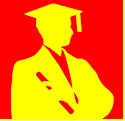 Le Grand-Maître Pascale BOUSCAUD et les membres de l’Académie du Châteaubriant sont heureux de vous inviter à participer à leur24ème Chapitre  solennel Samedi 30 septembre 2017Halle de Béré Rue Brient 1er  à  Châteaubriant (Entrée : suivre direction Hyper U Route de St Aubin des Châteaux) Hébergements : www.tourisme-chateaubriant.fr9 h 00 Accueil des Confréries (vestiaire non surveillé) : charcuteries, viennoiseries boissons et café avec le concours de la Municipalité de Châteaubriant. (Merci par avance de respecter les horaires…)10 h 30 Visite guidée de l’Eglise Saint-Nicolas (rendez-vous 10 h 15 sur le parvis)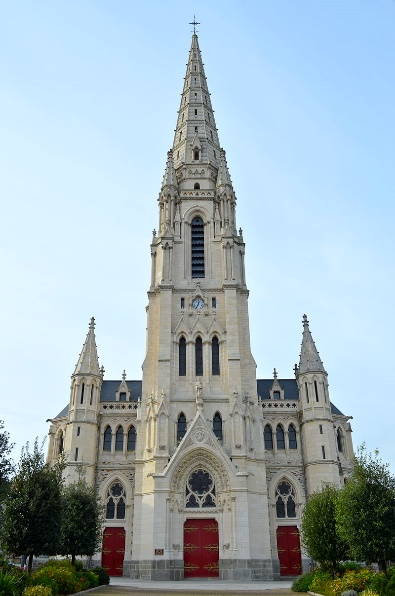 Première pierre posée le 25avril 1875 par Mgr Félix FournierPlans d’Eugène Boismen Inspirée de la basilique Saint Nicolas de Nantes Consacrée le 1er février 1881Par Mgr LecoqAchevée en août 1894.65 mètres de longTransept 26,50 mètres17,50 mètres de largeur de nefClocher de 65 mètresStyle néo-gothique12 h  Mise en habits, photo de groupe, Chapitre solennel, et intronisations13 h 30 Apéritif et déjeuner gastronomique préparé par  LEBOT Traiteur à Thouaré (comme les quatre années passées), animation musicale…/…Menu du Chapître Kir pétillant et ses amuse-boucheLangoustines, Petits légumes de saison, bouillon ThaïChâteaubriant au poivre fumé et son jardin d’EtéMillefeuille de Comté aux noisettes, mesclun à l’huile de noixMoelleux pistache, compotée de griottes au thym citron, mousse mascarpone vanilleCafé et mignardises Quincy Pierre Gouraud 2016Faugères Château de Sauvannes 2014 Crémant de Loire H. DelacotteEaux plate et gazeuse en bouteilles verreBourriche (et un lot par participant à celle-ci)Pour ceux qui arriveront la veille un dîner en commun est prévu le vendredi 29 septembre au soirComme les années précédentes il se déroulera au restaurant LE RELAIS D’EUGENIE2 Boulevard de la République 44110 ChâteaubriantRendez-vous à 19 h 45 directement au restaurantMENU à 27 € tout comprisKir pétillant et amuse-boucheAssiette fraîcheur : Saumon mariné, rillettes de surimi, pain de poissonFilet de canard, sauce framboisesTarte fine aux pommes et sa glaceCaféVin blanc : CheninVin rouge : MerlotL’alcool, produits dopants, médicaments, etc,  peuvent être dangereux pour la santé et n’engagent la responsabilité que de leurs consommateurs…/…     ACADEMIE DU CHATEAUBIANT24ème Chapitre Samedi 30septembre 2017     Bulletin d’inscriptionPrix : 72 € par personne pour le déjeuner du chapitre (inchangé depuis 5 ans)          27 € par personne pour le dîner du vendredi soirNoms, prénoms, confrérie--------------------------------------------------------------------------------------------------------------------------------------------------------------------------------------------------------------------------------------------------------------------------------------------------------------------------------------------------------------------------------------------------------------------------------------------------------------------------------------------------------------------------------------------------------------------------------------------------------------------------------------------------------------------------------------------------------------------------------------------------------------------------------------------------------------------------------------------------------------------------------------------------------------------------------------------------------------------------------------------------------------------------------Soit pour le dîner vendredi soir : 27€ x …………..=………. €urosSoit pour le déjeuner samedi midi : 72 € x ……..….=….……€urosTotal joint par chèque…………………. ……. €urosChaque confrérie sera aimable de fournir avec cette inscription un descriptif de 5 lignes  maximum sur ses activités.(Nom de la confrérie, lieu, date de création, produit valorisé, date de son prochain chapitre, et adresse de contact y compris internet.)A renvoyer accompagné de votre règlement à :Académie du ChâteaubriantGrand-Maître : Pascale BOUSCAUD15 ter rue de la Libération44110 CHÂTEAUBRIANTtel : 02 40 81 31 17courriel : pascalebouscaud@outlook.frRenvoyer impérativement pour le 20 Septembre 2017 au plus tard. En raison des conditions  d’approvisionnements du traiteur (produits frais) aucune inscription ne sera prise en compte après cette date. En aucun cas les désistements après cette date ne pourront faire l’objet d’un remboursement sauf cas de force majeure avéré. 						Les chèques ne seront remis à l’encaissement qu’après le chapitre.…/…Académie du ChâteaubriantChapitre du Samedi 30 septembre 2017DEMANDE D’INTRONISATIONNom :……………………………………………………………………………Prénom…………………………………………………………………………Adresse ……………………………………………………………………………..Téléphone…….………Mobile…….….…….courriel……………..@…………………Profession ou activité……………………………………………………………………Appartenance à d’autres confréries……………………………………………………….Joindre un CV de 10 lignes maximum anecdotique ou amusantLe coût de chaque intronisation est de 55€. Une intronisation sera offerte à chaque Confrérie représentée par au moins 3 personnes en tenue au chapitre et participant au déjeuner. À retourner avec votre bulletin d’inscription et votre règlement à l’adresse indiquée.Remerciements : Ville de CHÂTEAUBRIANT		  Magasin LECLERC route de Saint Nazaire 44110 Châteaubriant		  LEBOT Traiteur 2 rue de Bruxelles 44470 Thouaré sur Loire (02.40.29.63.09)